Employee Weekly Time Report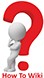 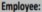 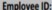 Property Address 1 MWlfnt•dif/mlte.......,, ... 1linf """""--""'llllllU .Plll-l'llltPay Period:.....,....".".".'.LIMUllll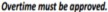 Employee hm-by acknowledges !hat tothe best or their knowledge the infonnation provided isarouate and compleu: and 1hat allmeal periodsitruks !hat they are entided 10have been received and taken and lha1all overtime hasbeen reported. .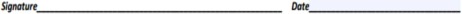 